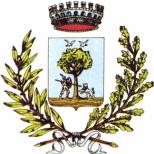 Comune di Alberobello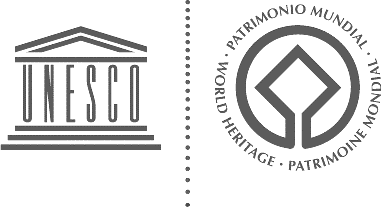 Città Metropolitana di BariServizio Gestione Risorse UmaneOggetto:  Estratto bando di concorso per titoli ed esami per l’assunzione a tempo indeterminato e part-time al 50%, per n. 1 posto di Addetto ufficio stampa categoria D - Pos. economica D1, con riserva prioritaria per i volontari delle forze armate ai sensi dell’art. 1014, comma 4 e dell’art. 678 comma 9 del d. lgs. n. 66/2010.Il Comune di Alberobello indice Concorso pubblico per titoli ed esami, per l’assunzione a tempo indeterminato e part-time al 50%, n. 18 ore settimanali per n. 1 posto di Addetto ufficio stampa categoria D - Pos. economica D1, con riserva prioritaria per i volontari delle forze armate ai sensi dell’art. 1014, comma 4 e dell’art. 678 comma 9 del d. lgs. n. 66/2010Il bando integrale è disponibile sul sito internet https://www.comunealberobello.it/ nella sezione Amministrazione Trasparente.Le domande di partecipazione al concorso devono essere presentate esclusivamente in via telematica, attraverso apposita piattaforma digitale raggiungibile al sito internet www.asmelab.it, nel termine perentorio di 30 giorni dalla pubblicazione dell'estratto del presente bando sulla Gazzetta Ufficiale IV Serie Speciale – Concorsi ed Esami.Altre informazioni: Ufficio Dott.ssa Miriam Gentile: contatti 080/4036238 - 080/4036227.                                                                       La Responsabile del Procedimento                                                                        (Dott.ssa Maria DI MUNNO)Piazza del Popolo, 31 – Cap 70011 Tel. .080 4036240 Fax 080 4325706e-mail: settorepersonale@comune.alberobello.ba.it - http://www.comunealberobello.gov.it